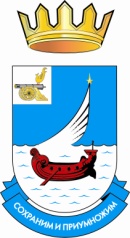 СОВЕТ ДЕПУТАТОВ ТРЕТЬЕГО СОЗЫВА ГАГАРИНСКОГО СЕЛЬСКОГО ПОСЕЛЕНИЯГАГАРИНСКОГО РАЙОНА СМОЛЕНСКОЙ ОБЛАСТИРЕШЕНИЕот 19 октября  2018 года						 №38О рассмотрении инициативы о преобразовании муниципальных образованийРассмотрев решение Гагаринской районной Думы от «20» сентября 2018 года № 105 «Об инициировании вопроса о преобразовании муниципальных образований на территории муниципального образования «Гагаринский район» Смоленской области», Совет депутатов Гагаринского сельского поселения Гагаринского района Смоленской области  РЕШИЛ:1. Поддержать инициативу Гагаринской районной Думы о преобразовании муниципальных образований Гагаринского сельского поселения Гагаринского района Смоленской области с Пречистенским сельским поселением Гагаринского района Смоленской области, с Ашковским сельским поселением Гагаринского района Смоленской области, Акатовским сельским поселением Гагаринского района Смоленской области, Баскаковским сельским поселением Гагаринского района Смоленской области, Родомановским сельским поселением Гагаринского района Смоленской области путем их объединения, не влекущего изменения границ иных муниципальных образований, с созданием вновь образованного муниципального образования – Гагаринского  сельского поселения Гагаринского района Смоленской области с административным центром  – деревня Клушино.2. Настоящее решение направить в Гагаринскую районную Думу.3. Настоящее решение подлежит официальному опубликованию в газете «Гжатский вестник».Исполняющий полномочияГлавы муниципального образованияГагаринского сельского поселения Гагаринского района Смоленской области                                 В. В. Максимов    